Lesson 2:  Networks and Matrix ArithmeticClassworkOpening ExerciseSuppose a subway line also connects the four cities.  Here is the subway and bus line network.  The bus routes connecting the cities are represented by solid lines, and the subway routes are represented by dashed arcs.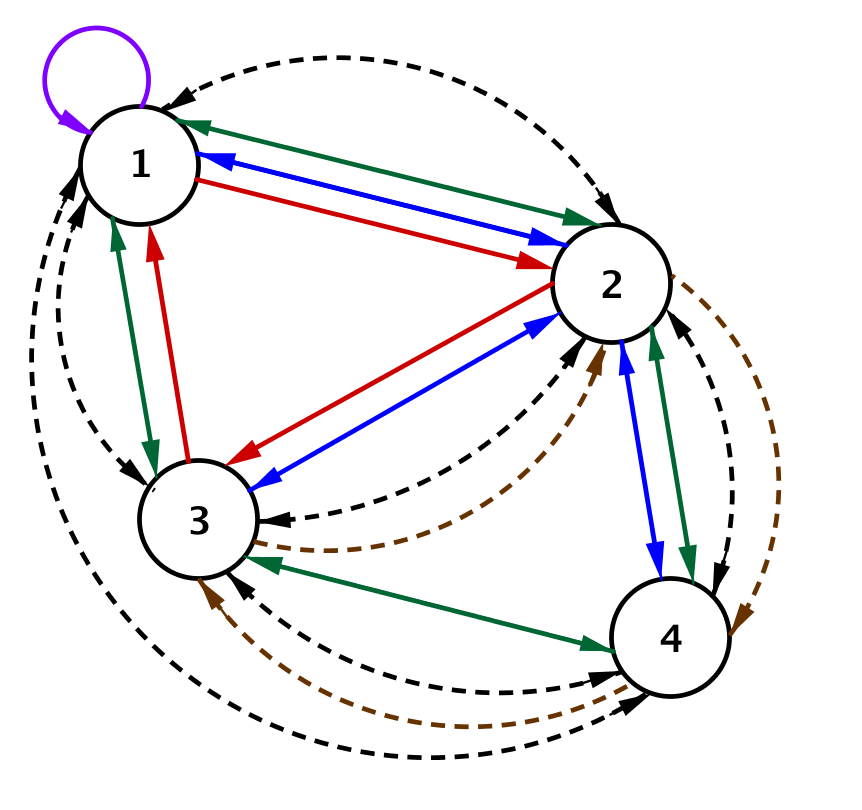 Write a matrix  to represent the bus routes and a matrix  to represent the subway lines connecting the four cities.Exploratory Challenge/Exercises 1–6:  Matrix ArithmeticUse the network diagram from the Opening Exercise and your answers to help you complete this challenge with your group.Suppose the number of bus routes between each city were doubled.What would the new bus route matrix be?Mathematicians call this matrix .  Why do you think they call it that?What would be the meaning of  in this situation?Write the matrix .Ignore whether or not a line connecting cities represents a bus or subway route.  Create one matrix that represents all the routes between the cities in this transportation network.Why would it be appropriate to call this matrix ?  Explain your reasoning.What would be the meaning of  in this situation?Write the matrix .  Show work and explain how you found your answer.Exercise 7Complete this graphic organizer.Matrix Operations Graphic OrganizerProblem Set For the matrices given below, perform each of the following calculations or explain why the calculation is not possible.For the matrices given below, perform each of the following calculations or explain why the calculation is not possible. Let
and
Let .  Find matrix .Let .  Find matrix .What is the relationship between matrices  and ?  Why do you think that is? Let  and  be a  matrix.  If , then find .Let and  represent the bus routes of two companies between three cities. Let .  Find matrix Explain what the resulting matrix and entry  mean in this context.Let .  Find matrix Explain what the resulting matrix and entry  mean in this context.What is the relationship between matrices  and ?  Why do you think that is?Suppose that April’s Pet Supply has three stores in Cities 1, 2, and 3.  Ben’s Pet Mart has two stores in Cities 1 and 2.  Each shop sells the same type of dog crates in size 1 (small), 2 (medium), 3 (large), and 4 (extra large).April’s and Ben’s inventory in each city are stored in the tables below. Create a matrix  so that  represents the number of crates of size  available in April’s store .Explain how the matrix  can represent the dog crate inventory at Ben’s Pet Mart.Suppose that April and Ben merge their inventories.  Find a matrix that represents their combined inventory in each of the three cities.Jackie has two businesses she is considering buying and a business plan that could work for both.  Consider the tables below, and answer the questions following. Create matrices  and  representing the values in the tables above such that the rows represent the different options and the columns represent the different outcomes of each option. Calculate .  What does  represent?Calculate .  What does  represent? Jackie estimates that the economy could cause fluctuations in her numbers by as much as  both ways.  Find matrices to represent the best and worst case scenarios for Jackie. Which business should Jackie buy?  Which of the three options should she choose?  Explain your choices. OperationSymbolsDescribe How to CalculateExample Using  MatricesScalar MultiplicationThe Sum of Two MatricesThe Difference of Two MatricesApril’s Pet SupplyApril’s Pet SupplyApril’s Pet SupplyBen’s Pet MartBen’s Pet MartCity 1City 2City 3City 1City 2Size 1Size 1Size 2Size 2Size 3Size 3Size 4Size 4Horus’s One-Stop Warehouse SupplyHorus’s One-Stop Warehouse SupplyRe’s 24-Hour DistributionsRe’s 24-Hour DistributionsIf business stays the sameIf business improves as projectedIf business stays the sameIf business improves as projectedIf business improves as projectedExpand to Multiple StatesExpand to Multiple StatesInvest in Drone DeliveryInvest in Drone DeliveryClose and Sell OutClose and Sell Out